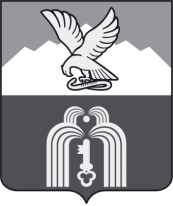 Российская ФедерацияР Е Ш Е Н И ЕДумы города ПятигорскаСтавропольского краяРуководствуясь Бюджетным кодексом Российской Федерации, Федеральным законом «Об общих принципах организации местного самоуправления в Российской Федерации», Уставом муниципального образования города-курорта Пятигорска, в соответствии с Положением об управлении и распоряжении имуществом, находящимся в собственности муниципального образования города-курорта Пятигорска, утвержденным решением Думы города Пятигорска,Дума города ПятигорскаРЕШИЛА:1. Установить льготы, предоставив в 2018 году освобождение от уплаты арендной платы за имущество, находящееся в собственности муниципального образования города-курорта Пятигорска, общественным организациям, объединяющим лиц, пострадавших в результате катастрофы на Чернобыльской АЭС.2. Установить льготы, предоставив в 2018 году частичное освобождение от арендной платы в размере:1) восьмидесяти процентов за имущество, находящееся в собственности муниципального образования города-курорта Пятигорска, арендаторам, осуществляющим:льготное обслуживание отдельных категорий граждан в порядке, установленном администрацией города Пятигорска;деятельность общественных организаций в области развития фитнеса и бодибилдинга в городе-курорте Пятигорске;2) семидесяти процентов за имущество, находящееся в собственности муниципального образования города-курорта Пятигорска, арендаторам, осуществляющим образовательные услуги в области медицины и фармации;3) пятидесяти процентов за имущество, находящееся в собственности муниципального образования города-курорта Пятигорска, арендаторам, осуществляющим:деятельность музеев и охрану исторических мест и зданий;деятельность общественных объединений граждан;деятельность организаций почтовой связи, оказывающих социально значимые услуги почтовой связи.3. Контроль за выполнением настоящего решения возложить на администрацию города Пятигорска.4. Настоящее решение вступает в силу с дня его официального опубликования и распространяется на правоотношения, возникшие с 1 января 2018 года.ПредседательДумы города Пятигорска                                                                 Л.В. ПохилькоГлава города Пятигорска                                                                 А.В. Скрипник22 февраля 2018 г.№ 1 – 22 РДО предоставлении в 2018 году отдельным категориям плательщиков льгот по уплате арендной платы за имущество, находящееся в собственности муниципального образования города-курорта Пятигорска